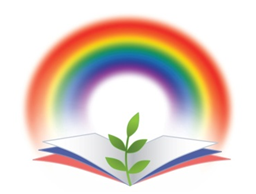 Состав первичной профсоюзной организацииПредседатель профсоюзного комитета:Анастасия Вячеславовна ЧухареваОтветственный за правовую работу:Ольга Викторовна ДевятковаУполномоченный по охране труда:Алена Леонидовна СипинаОтветственный за ведение протоколов:Елена Федоровна НиколаевнаОтветственный за культурно-массовую работу:Лилия Валерьевна ШипицынаОтветственный за спортивно-оздоровительную работу:Екатерина Алексеевна ЗыковаОтветственный за информационную работу:Рыкова Ирина АнатольевнаРевизионная комиссия:Татьяна Дмитриевна ОстровскаяЕкатерина Сергеевна Сумина